親愛的高二（專二）學生，你好：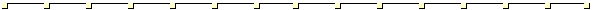 		恭喜您高二/專二的學習已經完成一半！在您剛進高一/專一時，教育部曾經請您填過一份問卷，瞭解您國中學習經驗及上高中職/五專的規劃。這份調查結果已經提供教育部、縣市教育局處、以及您的學校參考，非常感謝您的協助。　 現在您就讀高中/職、五專已一年多，個人的學習與生活經驗如何？未來有何規劃？對學校辦學與教育政策有何意見？這些都是教育部和學校關心的議題。　為了瞭解這個階段學校辦學、學生學習的情況、學生生涯規劃與身心健康，教育部特辦理高二、專二學生調查，作為學校辦學與政府政策擬定參考。您所填答的資料將成為國家後期中等教育資料庫重要部份。資料的正確性會影響到對現況的了解，請你務必親自填答，根據自己真實的現況與想法回答，不需要參考別人的意見回答，政府與學校才能獲得可靠的資料，以改進教育。你的答案不會被辨識出，敬請放心。為了感謝你的協助，調查單位將提供多項大獎。花二十分鐘填寫問卷，一舉數得，何樂而不為？以下有幾點注意事項，請你在填答前仔細閱讀：填答前請先妥善準備以下資料，以免填寫問卷時因為無法回答問題而「卡關」：（1）個人身份證字號、高二上學期之學業成績。（2）其他題目學生應能根據個人意見填答。（3）少部分人如因高一(專一)時未接受調查或未完成調查，需補填家長或監護人基本資料(年齡、族群身份、工作單位名稱、職稱、最高教育程度、電子郵件信箱、電話號碼)。問卷系統將自行判斷您是否填過高一(專一)問卷，請大家不用特別查詢是否已經填過高一(專一)問卷。（4）其他題目根據你個人意見填答。若你填到一半因故無法繼續填答，問卷系統有儲存功能。請你將一頁完整填完，並且點擊最下方之「下一頁」後再離開，再次登入後，就可以由上次離開的地方繼續填答！為了妥善保護你的填答資料，本中心已通過了國際資訊安全ISMS的認證，在系統端有妥善的防護措施。但是，網路上的駭客與惡意程式等攻擊手法日新月異，所以，我們在此提醒你，在填答前注意下列事項，才能使資訊安全更加完善！（1）為防止釣魚網頁的危害及個人資訊遭竊取，在登入網站首頁後，請先檢視網址是否完全符合。一般來說，安全網頁網址開頭為https表示此網站已通過安全認證並加密，例如問卷網址：https://ques.cher.ntnu.edu.tw/107grade10（2）再進一步查看網頁「TWCA臺灣認證」圖案(圖示範例為IE瀏覽器)，點選鎖頭圖示會出現「已認證」視窗，再確認網域名稱是否相符，若相同表示本網站可安心瀏覽。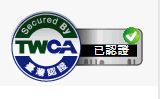 　　請用問卷把你的現況與真實想法告訴我們。若有任何問題或建議，請與學校聯絡，或與本中心聯絡(USEdatabase@deps.ntnu.edu.tw) 。先謝謝你囉！預祝中大獎！也祝你學習愉快！收穫滿滿！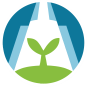 教育部國民及學前教育署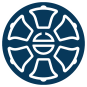 國立臺灣師範大學「後期中等教育長期追蹤資料庫」計畫團隊敬上